南台科技大學102學年度第1學期資源教室餐聚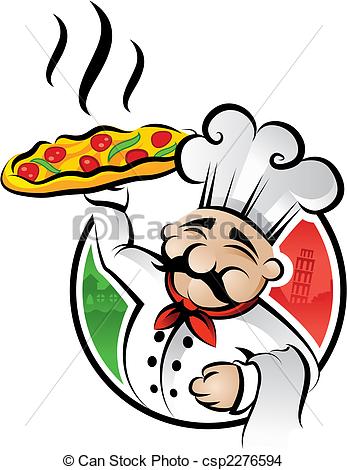 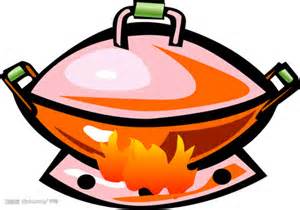 考完試囉~各位同學想不想放鬆一下吃大餐呢?資源教室期末聚餐來囉~~這次要吃的餐廳應有盡有，要火鍋有火鍋，要義大利麵有義大利麵，要比薩有比薩，要冰有冰這麼棒的聚餐哪裡找???快來報名~~名額有限唷!!!地點：50PIZZA焗烤複合式美食(台南市安平區永華路二段1039號) 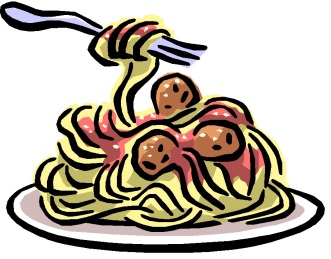 時間：102年11月16日(星期六) 中午11:00報名人數：45人報名截止日：102年11月13日(三)報名方式：1.請將報名表直接送至南台科技大學資源教室(F205)           2.請直接回信(Mail:resource@mail.stust.edu.tw)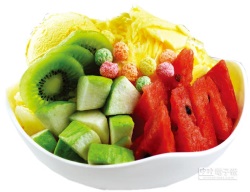 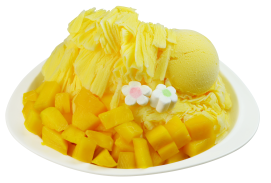           3.報名電話06-2533131*2223找鏡閔老師…………………………………………………………………………………………南台科技大學102學年度第1學期資源教室餐聚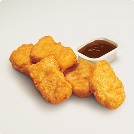 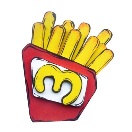 編號班級姓名電話